ОТЧЕТуправляющей компании ООО « УК «СОДРУЖЕСТВО»о выполненных работах и оказанных услугахпо управлению и эксплуатации жилой части многоквартирного дома по адресу:г.Санкт-Петербург, ул.Рихарда Зорге, дом 16за 2012 год                                  Общая площадь жилых и встроенных помещений здания:                                                                                                                   Количество квартир:            94                                                                          Количество нежилых помещений:               4                                                                                             Количество подъездов:              2                                                                                                  Количество лифтов:              2                                                                                                                 Этажность:             10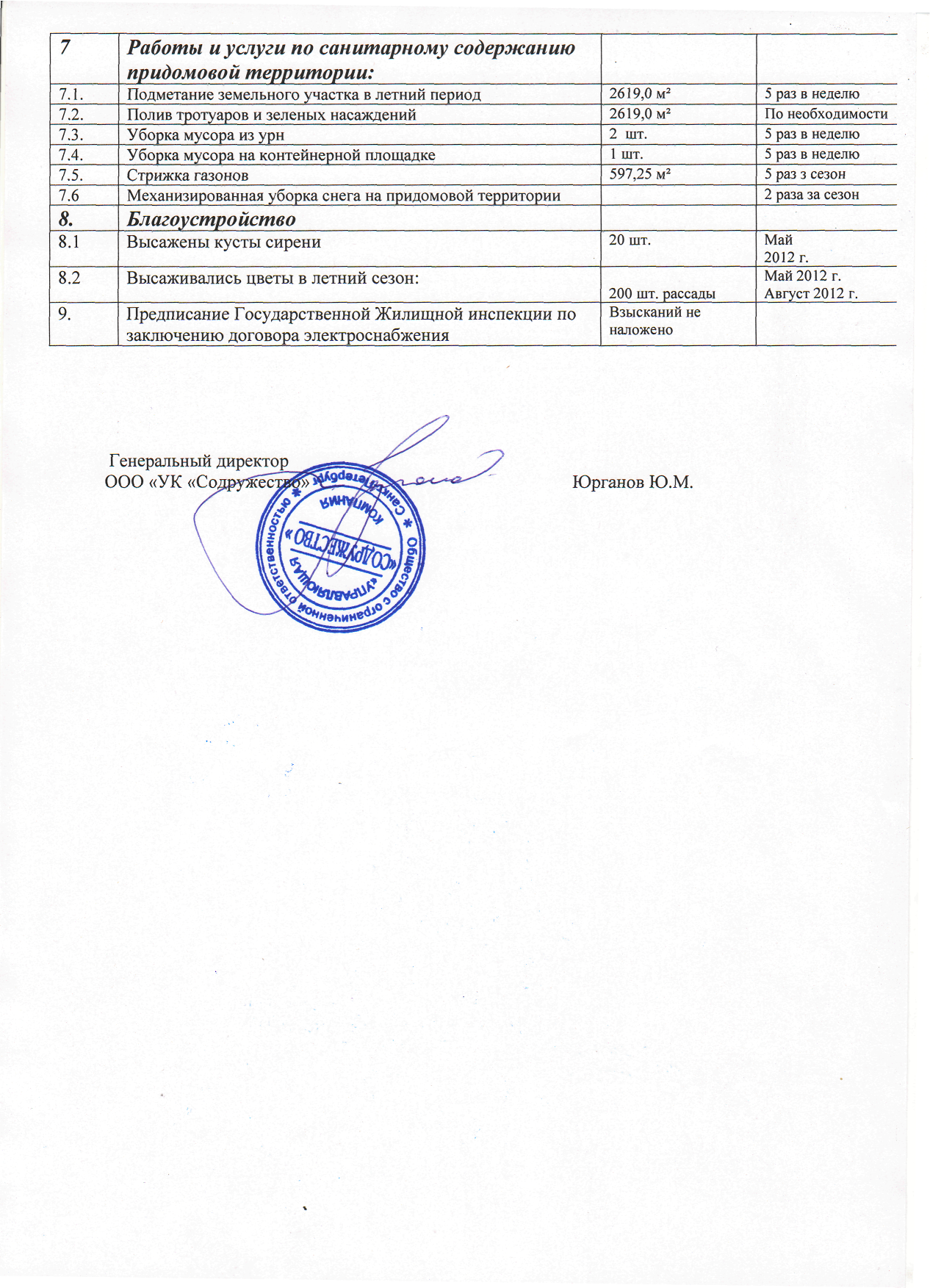 №№п/п                                 Наименование работ  ОбъемыПериодичность,примечание1.Услуги по управлению многоквартирным домом:1.1.Заключены договора:1.1.1.Договор энергоснабжения № 28888 от 01.04.2005 г. междуЗАО «Фирма ПЕТРОСТРОЙТРЕСТ» и ОАО «Петербургская сбытовая компания»Администри-рованиеВременный, до даты заключения постоянного договора электроснабжения1.1.2.Договор о возмещении  затрат по электроснабжению от 26.03.2008 г.между  ЗАО «Фирма ПЕТРОСТРОЙТРЕСТ» и  ООО «УК «Содружество»Администри-рованиеВременный, до даты заключения постоянного договора электроснабжения1.1.3. Договор теплоснабжения № 21178 от  24.12.2007 г. междуЗАО «Фирма ПЕТРОСТРОЙТРЕСТ» и ОАО «ТГК-1»Администри-рованиеВременный, до даты заключения постоянного договора электроснабжения1.1.4.Договор о возмещении затрат по теплоснабжению от17.03.2008 г. между  ЗАО «Фирма ПЕТРОСТРОЙТРЕСТ» иООО «УК «Содружество»Администри-рованиеВременный, до даты заключения постоянного договора теплоснабжения1.1.5Договор поручительства № 21178 а от 01.09.2011 г. между ООО «УК «Содружество» и ОАО «Теплосеть Санкт-Петербурга»Администри-рованиеВременный, до даты заключения постоянного договора теплоснабжения.1.1.6.Договор на отпуск питьевой воды  № 15-603980-ЖФ-ВС от 26.04.2012 г. ГУП «Водоканал Санкт-Петербурга».Администри-рованиеДействующий1.1.7Договор на приём сточных вод и загрязняющих веществ № 15-605217-ЖФ-ВО от 28.12.2011 г. ГУП «Водоканал Санкт-Петербурга»Администри-рованиеДействующий1.1.8.Договор № 21 на техническое обслуживание лифтов ООО «Лифтовая Компания «Содружество» от 01.11.2011 г.Администри-рованиеДействующий 1.1.9.Договор № 10/М/010 от 15.05.2010г. на вывоз и утилизацию твердых бытовых отходов ООО «ОЗОН»Администри-рованиеДействует с 15.05.2010г.1.1.10Договор о предоставлении услуг подвижной радиотелефонной связи FORIS OSS от 17.-3.2008г. ОАО «МТС»Мобильная связь в диспетчерскойдействующий1.1.11.Договор № 08-013 от 01.01.2009г. ФГУП «Радиотрансляционная сеть Санкт-Петербурга»Администри-рованиедействующий1.1.12Договор № 204 от 06.05.2008 г. возмездного оказания услуг по профилактической дератизацииАдминистри-рованиедействующий1.1.13Договор № А-2-5/07-3-2015 от 01.01.2010г. ОАО «Телекомпания Санкт-Петербургское кабельное телевидение»Администри-рованиедействующий1.1.14Договор № 101 от 10.10.2008 г. доступа к ресурсам сети Интернет ООО «Простор» ( inter zet)Администри-рованиедействующий1.2Оформление и ведение технической документации на дом (оперативные журналы, журналы приема и учета заявок, инструктажей по ТБ обслуживающего персонала, учета энергоресурсов)13 журналовежедневно1.3.Расчет платы за жилищно-коммунальные услуги94 квартиры  4 нежилых помещенияежемесячно1.4.Работа с должниками:  направлено 20 уведомлений,по 3 должникам направлены документы в суд 3 судебных дел20 уведомленийза отчетный период1.5.Обучены лица, из числа административно-технического персонала, ответственные  за электрохозяйство, тепловую энергоустановку, организацию работы лифтов, за пожарную безопасность2 человекЕжегодно1.6.Проведена аттестация обслуживающего персонала (электрики, сантехники, на знание правил и норм производственной санитарии и техники безопасности4 человекаЕжегодно1.7Управляющий домом ведет приемы проживающих граждан 1 раз в неделюВторни к,с 17 до 19.001.8.Бухгалтер ведет приемы граждан в офисе управляющей компании2 раза в месяц2 и 4 Пятницас 17 до 19.002.Работы и услуги по содержанию общего имущества в многоквартирном доме:2.1.Услуги по дератизации1 раз в месяц2.2.Услуги аварийно-диспетчерского обслуживания  общедомовых систем   26 заявкикруглосуточно2.3.Сезонные технические осмотры общего имущества многоквартирного дома2 раза в годАпрель 2012 г.Октябрь 2012 г.2.4.Подготовка дома к зимнему отопительному сезону 2012-2013 г.г.: предъявление систем инспекторам Общее имуществоС мая по 31 августа 2012г.2.4.1.Водоканала4 водомерных узла21.05.2012г.2.4.2.Тепловой сетиСистема отопления, ГВС,ИТП11.07.2012г.2.4.3.Пожарного надзора Общее имущество02.07.2012г.2.4.4.Газовой службы.Дом не входит в зону ответ-ственности04.07.2012г.2.4.5. Сдача паспорта готовности дома в Государственную жилищную инспекцию31.08.2012г.2.5Гидравлическая промывка и испытание систем центрального отопления, систем горячего водоснабжения, индивидуальных тепловых пунктовтепловой пункт, система ГВС, система Ц.О.Июль 2012 г.2.6Поверка и ремонт манометров28 шт.- поверкаИюнь 2012 г.2.7Техническое обслуживание объединенной диспетчерской системы с проводной связьюБлок «Кристалл»,12 сигналов5 раз в неделю2.8Услуги по заявочному ремонту 151 заявки5 раз в неделю2.9Работы по техническому обслуживанию общего имущества в доме:2.9.1По системам центрального отопления в соответствии с «Правилами эксплуатации жилищного фонда»в полном объеме1 раз в неделю ипо необходимости2.9.2По системам горячего водоснабжения в соответствии с «Правилами эксплуатации жилищного фонда»в полном объеме1 раз в неделю ипо необходимости2.9.3По системам холодного водоснабжения в соответствии с «Правилами эксплуатации жилищного фонда»    в полном объеме1раз в неделю ипо необходимости 2.9.4По системам канализации: профилактическая прочистка лежаков и выпусковв полном объемеСогласно графика ППР2.9.5По внутренним системам электроснабжения и электротехническим устройствам дома  в соответствии с «Правила эксплуатации жилищного фонда»в полном объеме1 раз в неделю Согласно графика ППР2.9.6.Заменено ламп:                                         накаливания                                                                   Экономка                                                                   натриевые 30 шт.75 шт.5 шт.За отчетный период2.9.7По системам контроля доступа ( домофоны )в полном объеме1 раз в неделю ипо необходимости2.9.8По системам диспетчеризациив полном объеме1 раз в неделю ипо необходимости2.9.9По индивидуальному тепловому пункту и узлу учета тепловой энергииИТП,УУТЭ1 раз в неделю и по необходимости3.Санитарная уборка мест общего пользования (коридоры, лестницы, переходные балконы технологические помещения)3.1.Подметание полов коридоров, лестниц809,90м²6 раз в неделю3.2.Влажная уборка полов 1-го этажа; влажная уборка кабин лифтов  81,00м²6 раз в неделю3.3.Влажная уборка полов выше 1-го этажа729,90м²1раз в неделю3.4.Мытье  дверей и чистка стекол  в МОП    24 шт.2 раза в год (дополнительно-по мере загрязнения)3.5.Влажная уборка отопительных приборов  18 шт.1 раз в месяц3.6.Влажная протирка плафонов светильников  220 шт.1 раз в год3.7Замена грязепоглощающих ковров Линдстрем   2 шт.Еженедельно3.8Уборка  подвала (влажное подметание) 594,20м² 2 раза в год,по  необходимости3.9Уборка  чердака (влажное подметание) 655,90м² 2раза в год ,по необходимости3.10Уборка в технических помещениях (влажная протирка оборудования и коммуникаций, влажное подметание пола) 168,70м² 1 раз в месяц3.11Уборка кровли от мусора2 раза в год3.12Очистка парапетов кровли от снега и сосулек ( сезон)По периметруПо необходимости4.Вывоз и утилизация  мусора:4.1Вывоз и утилизация твердых бытовых отходов и строительного мусора 540  м³ За отчетный период5.Лифты:5.1Техническое обслуживание лифтов ООО «ЛК «Содружество»2По договору5.2Техническое диагностирование лифтов ЗАО «Инженерный центр КПЛ»2Август 2012 г.(ежегодно)6.Работы по текущему ремонту:6.1.Произведен косметический ремонт помещения диспетчерской.Май 2012г.6.2.Косметический ремонт лестничных клеток в 1-ом и  2-ом подъездах с окраской стен, потолка и дверейв 2-х парадныхМай-июнь 2012 г.6.3.Выполнена герметизация стыка отмостки и стен домаИюнь 2012 г.6.4.Выполнены согласования и установка шлагбаума на въезде на придомовую территорию..1 шлагбаумСентябрь-ноябрь 2012 г.6.5.Установлены бетонные полусферы для предотвращения въезда автомобилей на придомовую территорию через газон.11 шт.Ноябрь 2012г.6.6Замена поврежденного армированного стекла4 шт.За отчётный период6.7.Замена доводчика1 шт.За отчетный период6.8.Реконструкция системы видеонаблюдения (в связи с установкой шлагбаума)Октябрь 2012г.